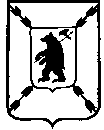 ЯРОСЛАВСКАЯ ОБЛАСТЬАДМИНИСТРАЦИЯ ПОШЕХОНСКОГО МУНИЦИПАЛЬНОГО РАЙОНАПОСТАНОВЛЕНИЕ23.08.2017                                                                                                                           № 673 С целью обеспечения доступности качественного образования для детей, проживающих в отдаленных населенных пунктах, участия обучающихся в районных массовых мероприятиях, организации безопасных перевозок обучающихся школьными автобусами, руководствуясь статьей 27 Устава Пошехонского муниципального района,ПОСТАНОВЛЯЕТ:Утвердить на 2017 – 2018 учебный год ежедневные маршруты и графики движения школьных автобусов, пункты посадки и высадки детей (Приложение №1).Утвердить на 2017-2018 учебный год маршруты движения школьных автобусов для обеспечения подвоза обучающихся на районные массовые мероприятия (Приложение №2).Признать утратившими силу Постановления Администрации Пошехонского муниципального района (Приложение №3).Муниципальному казённому учреждению Управлению  образования Администрации Пошехонского муниципального района   (Сидельниковой М.Ю.) производить расчет количества  бензина  и масла, необходимых для перевозки детей школьными  автобусами, с учетом поездок для заправки школьных автобусов.Настоящее постановление подлежит опубликованию в районной газете «Сельская Новь».Настоящее постановление вступает в силу с 01.09.2017 года. Контроль за исполнением настоящего постановления возложить на первого заместителя Главы Пошехонского муниципального района  В.И. Глоба.         Глава Пошехонского          муниципального района                                        Н.Н. БеловПриложение №1 к постановлению  № 673   от   23.08.2017г.Ежедневные маршрутыМаршруты и графики движения школьных  автобусов  МБОУ СШ №1 г. Пошехонье.Маршрут №1: г. Пошехонье - Никольское - г. Пошехонье,  максимальная протяженность маршрута -25 км.Рейс 1Рейс 2Маршрут №2: г. Пошехонье - Кладово - г. Пошехонье,  максимальная протяженность маршрута -49 км.Рейс 1Рейс 2Маршрут №3: г. Пошехонье – Ясная Поляна - г. Пошехонье, максимальная протяженность маршрута -18 км. Рейс 1Рейс 2Маршрут №4: г. Пошехонье – Федорково –Зубарево - г. Пошехонье,  максимальная  протяженность маршрута -52,5км. Рейс 1Рейс 2Маршруты и графики движения школьного автобуса  МБОУ СШ №2 г. Пошехонье.Маршрут №1: г. Пошехонье - Высоково - г. Пошехонье,  максимальная протяженность маршрута -20,1 км. Рейс 1Рейс 2Рейс 3Рейс 4Рейс 5Маршрут №2: г. Пошехонье - Кременево - г. Пошехонье,  максимальная протяженность маршрута -32,3 км. Рейс 1Рейс 2Маршруты и графики движения школьных  автобусов  МБОУ Белосельской СШ.Маршрут №1: Белое – Благодать-Белое,  максимальная протяженность маршрута -21,8 км. Рейс 1Рейс 2Маршрут №2: Белое – Дубасово - Белое,  максимальная протяженность маршрута -16,2 км. Рейс 1Рейс 2Маршрут №3:  Белое – Тимино - Сброднево – Верещагино –  Белое,  максимальная протяженность маршрута -42,5 км. Рейс 1Рейс 2Маршрут №4:  Белое-Тимино-Сброднево-Белое, максимальная протяженность маршрута -35,4 км. Рейс 1Маршруты и графики движения школьного  автобуса  МБОУ Гаютинской СШ.Маршрут №1: Гаютино-Шигуй-Гаютино,  максимальная протяженность маршрута -17,4 км. Рейс 1Рейс 2Маршрут №2:  Гаютино – Созонково - Гаютино,  максимальная протяженность маршрута -25 км. Рейс 1Рейс 2Маршруты и графики движения школьного  автобуса  МБОУ Ермаковской СШ.Маршрут №1: Ермаково – Федорково – Измайлово - Ермаково,  максимальная протяженность маршрута -51,6 км.Рейс 1Рейс 2Маршрут №2:  Ермаково-Ескино-Бабино-Ермаково,   максимальная протяженность маршрута -12,1 км. Рейс 1Рейс 26. Маршруты и графики движения школьного  автобуса  МБОУ Колодинской СШ.Маршрут №1: Пошехонское АТП -Мстишино – Давыдково - Колодино,  протяженность маршрута -46 км.Рейс 1Рейс 2Маршрут №2:  Колодино-Спас-Колодино,  протяженность маршрута -37 км.Рейс 1Рейс 2Маршруты и графики движения школьного  автобуса  МБОУ Покров-Рогульской СШ.Маршрут №1:  Покров - Б. Ночевки - Покров,  максимальная протяженность маршрута -14,4 км. Рейс 1Рейс 2Маршрут №2:  Покров – Хабарово - Покров,  максимальная протяженность маршрута -50,65 км. Рейс 1Рейс 2Маршруты и графики движения школьного  автобуса  МБОУ Юдинской СШ.Маршрут №1:  Юдино-Ларионово – Ракоболь – Юдино,   максимальная протяженность маршрута -42,8км. Рейс 1Рейс 2Маршрут №2: Юдино – Хмельники -Юдино, максимальная  протяженность маршрута -7,4 км.Рейс 1Рейс 2Маршруты и графики движения школьного  автобуса  МБОУ Вощиковская ОШ имени А.И. КоролеваМаршрут №1:   Вощиково – Кардинское – Вощиково,   максимальная протяженность маршрута -13 км. Рейс 1Рейс 2Маршрут №2:  Кременево-Вощиково-Кременево,  максимальная протяженность маршрута -17 км. Рейс 1Рейс 2Рейс 3Рейс 4Рейс 5 (2 четверть)Маршруты и графики движения школьного  автобуса  МБОУ Кременевской ОШ.Маршрут №1:  Кременево – Никулино - Кременево,  максимальная протяженность маршрута -14 км. Рейс 1Рейс 2Маршрут №2:  Кременево – Пошехонье - Кременево,  максимальная протяженность маршрута - 33 км. Рейс 1Маршрут №3:  Кременево – Обновленское - Кременево,  максимальная протяженность маршрута -18 км. Рейс 1 (2 четверть)Рейс 2 Маршруты и графики движения школьного  автобуса  МБОУ Пятницкой ОШ.Маршрут №1:  Холм – Балахонцево – Холм,  максимальная  протяженность маршрута -8 км. Рейс 1Маршрут №2:  Холм – Тайбузино - Холм,  максимальная протяженность маршрута -18 км. Рейс 1Рейс 2Маршрут №3:  Холм – Белое - Холм, максимальная  протяженность маршрута -36 км. Рейс 1Рейс 2Приложение №2 к постановлению  № 673   от   23.08.2017г.Маршруты движения школьных автобусов, осуществляющих перевозки обучающихся образовательных организаций   Пошехонского муниципального района на районные массовые мероприятия.                                                                                Приложение №3  к постановлению    № 673   от   23.08.2017г.Постановления Администрации Пошехонского муниципального района, утратившие силу:Постановление Администрации Пошехонского муниципального района  от 23.08.2016 г. № 658.Постановление Администрации Пошехонского муниципального района  от 30.09.2016г. № 739 «О внесении изменений  в постановление Администрации Пошехонского муниципального района от 23.08.2016 г. № 658».Постановление Администрации Пошехонского муниципального района  от 26.10.2016г. № 787 «О внесении изменений  в постановление Администрации Пошехонского муниципального района от 23.08.2016 г. № 658».Постановление Администрации Пошехонского муниципального района  от 16.11.2016г. № 828 «О внесении изменений  в постановление Администрации Пошехонского муниципального района от 23.08.2016 г. № 658».Постановление Администрации Пошехонского муниципального района  от 29.12.2016г. № 946 «О внесении изменений  в постановление Администрации Пошехонского муниципального района от 16.11.2016 г. № 828».№ Место остановкиКоличество обучающихся, проживающих в населенных пунктах  и перевозимых школьным автобусомРасстояние до следующей остановки, кмВремя на конечных остановкахВремя на конечных остановках№ Место остановкиКоличество обучающихся, проживающих в населенных пунктах  и перевозимых школьным автобусомРасстояние до следующей остановки, кмотправлениеприбытие1.МБОУ СШ №1 г. Пошехонье, ул. Красноармейская, дом 308.00.2.д. Никольское1103.д. Яковлевское1254д. Петрино72,55.МБОУ СШ №1 г. Пошехонье, ул. Красноармейская, дом 32,56.Пошехонское АТП 58.30.№ Место остановкиКоличество обучающихся, проживающих в населенных пунктах  и перевозимых школьным автобусомРасстояние до следующей остановки, кмВремя на конечных остановкахВремя на конечных остановках№ Место остановкиКоличество обучающихся, проживающих в населенных пунктах  и перевозимых школьным автобусомРасстояние до следующей остановки, кмотправлениеприбытие1.Пошехонское АТП 014.50.2.МБОУ СШ №1 г. Пошехонье, ул. Красноармейская, дом 353.д. Петрино72,54д. Яковлевское122,55.д. Никольское1515.0515.056.МБОУ СШ №1 г. Пошехонье, ул. Красноармейская, дом 31015.20.№ Место остановкиКоличество обучающихся, проживающих в населенных пунктах  и перевозимых школьным автобусомРасстояние до следующей остановки, кмВремя на конечных остановкахВремя на конечных остановках№ Место остановкиКоличество обучающихся, проживающих в населенных пунктах  и перевозимых школьным автобусомРасстояние до следующей остановки, кмотправлениеприбытие1.Пошехонское АТП 07.00.2.д. Кладово9267.307.303.д. Олюгино21,74г. Пошехонье, ул. Преображенского18,35.МБОУ СШ №1 г. Пошехонье, ул. Красноармейская, дом 338.00.№ Место остановкиКоличество обучающихся, проживающих в населенных пунктах  и перевозимых школьным автобусомРасстояние до следующей остановки, кмВремя на конечных остановкахВремя на конечных остановках№ Место остановкиКоличество обучающихся, проживающих в населенных пунктах  и перевозимых школьным автобусомРасстояние до следующей остановки, кмотправлениеприбытие1.МБОУ СШ №1 г. Пошехонье, ул. Красноармейская, дом 3015.20.2.г. Пошехонье, ул. Преображенского33.д. Олюгино218,34д. Кладово91,715.5015.505.Пошехонское АТП 2116.20.№ Место остановкиКоличество обучающихся, проживающих в населенных пунктах  и перевозимых школьным автобусомРасстояние до следующей остановки, кмВремя на конечных остановкахВремя на конечных остановках№ Место остановкиКоличество обучающихся, проживающих в населенных пунктах  и перевозимых школьным автобусомРасстояние до следующей остановки, кмотправлениеприбытие1.МБОУ СШ №1 г. Пошехонье, ул. Красноармейская, дом 308.00.2.МБОУ СШ №2 г. Пошехонье, ул. Советская, д.42,53.Ясная Поляна1148.108.104.г. Пошехонье, льнозавод625.МБОУ СШ №2 г. Пошехонье, ул. Советская, д.4326.МБОУ СШ №1 г. Пошехонье, ул. Красноармейская, дом 32,57.Пошехонское АТП 58.20.№ Место остановкиКоличество обучающихся, проживающих в населенных пунктах  и перевозимых школьным автобусомРасстояние до следующей остановки, кмВремя на конечных остановкахВремя на конечных остановках№ Место остановкиКоличество обучающихся, проживающих в населенных пунктах  и перевозимых школьным автобусомРасстояние до следующей остановки, кмотправлениеприбытие1.Пошехонское АТП 014.50.2.МБОУ СШ №1 г. Пошехонье, ул. Красноармейская, дом 353.МБОУ СШ №2 г. Пошехонье, ул. Советская, д.422,54г. Пошехонье, льнозавод625.Ясная Поляна11215.0015.006.МБОУ СШ №1 г. Пошехонье, ул. Красноармейская, дом 36,515.10.№ Место остановкиКоличество обучающихся, проживающих в населенных пунктах  и перевозимых школьным автобусомРасстояние до следующей остановки, кмВремя на конечных остановкахВремя на конечных остановках№ Место остановкиКоличество обучающихся, проживающих в населенных пунктах  и перевозимых школьным автобусомРасстояние до следующей остановки, кмотправлениеприбытие1.Пошехонское АТП 07.10.2.Зубарево 2193.Федорково6137.357.354Князево1012,55. г. Пошехонье, стадион66.МБОУ СШ №1 г. Пошехонье, ул. Красноармейская, дом 328.00.№ Место остановкиКоличество обучающихся, проживающих в населенных пунктах  и перевозимых школьным автобусомРасстояние до следующей остановки, кмВремя на конечных остановкахВремя на конечных остановках№ Место остановкиКоличество обучающихся, проживающих в населенных пунктах  и перевозимых школьным автобусомРасстояние до следующей остановки, кмотправлениеприбытие1.МБОУ СШ №1 г. Пошехонье, ул. Красноармейская, дом 3015.10.2.г. Пошехонье, стадион23.Князево1064Федорково612,515.3515.355.Зубарево2136.Пошехонское АТП  1916.00.№ Место остановкиКоличество обучающихся, проживающих в населенных пунктах  и перевозимых школьным автобусомРасстояние до следующей остановки, кмВремя на конечных остановкахВремя на конечных остановках№ Место остановкиКоличество обучающихся, проживающих в населенных пунктах  и перевозимых школьным автобусомРасстояние до следующей остановки, кмотправлениеприбытие1.Пошехонское АТП  007.40.2.МБОУ СШ №2 г. Пошехонье, ул. Советская, д. 4163,23.МБОУ СШ №1 г. Пошехонье, ул. Красноармейская, дом 312,54.г. Пошехонье, стадион12,15.Мужиково12,46.г. Пошехонье, ул. Строителей1,37.Высоково21,88.г. Пошехонье, рыбзавод41,19.г. Пошехонье, территория МСО50,610.МБОУ СШ №1 г. Пошехонье, ул. Красноармейская, дом 35,18.03.№ Место остановкиКоличество обучающихся, проживающих в населенных пунктах  и перевозимых школьным автобусомРасстояние до следующей остановки, кмВремя на конечных остановкахВремя на конечных остановках№ Место остановкиКоличество обучающихся, проживающих в населенных пунктах  и перевозимых школьным автобусомРасстояние до следующей остановки, кмотправлениеприбытие1.МБОУ СШ №1 г. Пошехонье, ул. Красноармейская, дом 3808.05.2.г. Пошехонье, стадион12,13.г. Пошехонье, ул. Новленская20,84.г. Пошехонье, ул. Строителей2,98.208.205.г. Пошехонье, территория МСО70,56.Мужиково17.г. Пошехонье, ул. Новленская61,68.МБОУ СШ №1 г. Пошехонье, ул. Красноармейская, дом 343,89.МБОУ СШ №2 г. Пошехонье, ул. Советская, д. 41,98.40.№ Место остановкиКоличество обучающихся, проживающих в населенных пунктах  и перевозимых школьным автобусомРасстояние до следующей остановки, кмВремя на конечных остановкахВремя на конечных остановках№ Место остановкиКоличество обучающихся, проживающих в населенных пунктах  и перевозимых школьным автобусомРасстояние до следующей остановки, кмприбытиеотправление1.МБОУ СШ №2 г. Пошехонье, ул. Советская, д. 4014.40.2.МБОУ СШ №1 г. Пошехонье, ул. Красноармейская, дом 342,53.г. Пошехонье, ул. Новленская62,94.Мужиково11,65.г. Пошехонье, территория МСО816.г. Пошехонье, рыбзавод40,67.Высоково21,18.МБОУ СШ №1 г. Пошехонье, ул. Красноармейская, дом 3715.00.№ Место остановкиКоличество обучающихся, проживающих в населенных пунктах  и перевозимых школьным автобусомРасстояние до следующей остановки, кмВремя на конечных остановкахВремя на конечных остановках№ Место остановкиКоличество обучающихся, проживающих в населенных пунктах  и перевозимых школьным автобусомРасстояние до следующей остановки, кмприбытиеотправление1.МБОУ СШ №2 г. Пошехонье, ул. Советская, д. 4017.20.2.г. Пошехонье, ул. Строителей4,93.Мужиково11,54.г. Пошехонье, ул. Новленская11,65.г. Пошехонье, стадион30,86.МБОУ СШ №1 г. Пошехонье, ул. Красноармейская, дом 3102,17.МБОУ СШ №2 г. Пошехонье, ул. Советская, д. 451,98.Пошехонское АТП  2,218.10.№ Место остановкиКоличество обучающихся, проживающих в населенных пунктах  и перевозимых школьным автобусомРасстояние до следующей остановки, кмВремя на конечных остановкахВремя на конечных остановках№ Место остановкиКоличество обучающихся, проживающих в населенных пунктах  и перевозимых школьным автобусомРасстояние до следующей остановки, кмотправлениеприбытие1.Пошехонское АТП  08.05.2.МБОУ СШ №2 г. Пошехонье, ул. Советская, д. 43,23.Высоково26,48.208.204.г. Пошехонье, рыбзавод41,15.г. Пошехонье, территория МСО50,66.Мужиково117.г. Пошехонье, ул. Новленская21,68.МБОУ СШ №1 г. Пошехонье, ул. Красноармейская, дом 343,89.МБОУ СШ №2 г. Пошехонье, ул. Советская, д. 41,98.40.№ Место остановкиКоличество обучающихся, проживающих в населенных пунктах  и перевозимых школьным автобусомРасстояние до следующей остановки, кмВремя на конечных остановкахВремя на конечных остановках№ Место остановкиКоличество обучающихся, проживающих в населенных пунктах  и перевозимых школьным автобусомРасстояние до следующей остановки, кмотправлениеприбытие1.МБОУ СШ №1 г. Пошехонье, ул. Красноармейская, дом 3015.05.2.МБОУ СШ №2 г. Пошехонье, ул. Советская, д. 42,53.Ясная Поляна744.Рождествено215.М. Луха1026.Кременево26,315.2515.257.МБОУ СШ №2 г. Пошехонье, ул. Советская, д. 414,315.45.№ Место остановкиКоличество обучающихся, проживающих в населенных пунктах  и перевозимых школьным автобусомРасстояние до следующей остановки, кмВремя на конечных остановкахВремя на конечных остановках№ Место остановкиКоличество обучающихся, проживающих в населенных пунктах  и перевозимых школьным автобусомРасстояние до следующей остановки, кмотправлениеприбытие1.МБОУ СШ №1 г. Пошехонье, ул. Красноармейская, дом 3013.05.2.МБОУ СШ №2 г. Пошехонье, ул. Советская, д. 42,53.Ясная Поляна744.Рождествено215.М. Луха1026.Кременево26,313.2513.257.МБОУ СШ №2 г. Пошехонье, ул. Советская, д. 414,38.Пошехонское АТП  2,213.45.№ Место остановкиКоличество обучающихся, проживающих в населенных пунктах  и перевозимых школьным автобусомРасстояние до следующей остановки, кмВремя на конечных остановкахВремя на конечных остановках№ Место остановкиКоличество обучающихся, проживающих в населенных пунктах  и перевозимых школьным автобусомРасстояние до следующей остановки, кмотправлениеприбытие1.Белое07.45.2.Благодать110,98.028.023.Белое10,98.20.№ Место остановкиКоличество обучающихся, проживающих в населенных пунктах  и перевозимых школьным автобусомРасстояние до следующей остановки, кмВремя на конечных остановкахВремя на конечных остановках№ Место остановкиКоличество обучающихся, проживающих в населенных пунктах  и перевозимых школьным автобусомРасстояние до следующей остановки, кмприбытиеотправление1.Белое014.40.2.Благодать110,914.5714.573.Белое10,915.15.№ Место остановкиКоличество обучающихся, проживающих в населенных пунктах  и перевозимых школьным автобусомРасстояние до следующей остановки, кмВремя на конечных остановкахВремя на конечных остановках№ Место остановкиКоличество обучающихся, проживающих в населенных пунктах  и перевозимых школьным автобусомРасстояние до следующей остановки, кмотправлениеприбытие1.Белое08.20.2.Дубасово128,13.Белое8,18.40.№ Место остановкиКоличество обучающихся, проживающих в населенных пунктах  и перевозимых школьным автобусомРасстояние до следующей остановки, кмВремя на конечных остановкахВремя на конечных остановках№ Место остановкиКоличество обучающихся, проживающих в населенных пунктах  и перевозимых школьным автобусомРасстояние до следующей остановки, кмприбытиеотправление1.Белое015.15.2.Дубасово128,13.Белое8,115.40.№ Место остановкиКоличество обучающихся, проживающих в населенных пунктах  и перевозимых школьным автобусомРасстояние до следующей остановки, кмВремя на конечных остановкахВремя на конечных остановках№ Место остановкиКоличество обучающихся, проживающих в населенных пунктах  и перевозимых школьным автобусомРасстояние до следующей остановки, кмотправлениеприбытие1.Белое07.35.2.Сброднево217,78.008.003.Тимино142,24.Верещагино15,85.Дмитриевское246.Дубасово14,77.Белое8,18.30.№ Место остановкиКоличество обучающихся, проживающих в населенных пунктах  и перевозимых школьным автобусомРасстояние до следующей остановки, кмВремя на конечных остановкахВремя на конечных остановках№ Место остановкиКоличество обучающихся, проживающих в населенных пунктах  и перевозимых школьным автобусомРасстояние до следующей остановки, кмотправлениеприбытие1.Белое015.00.2.Дубасово 18,13.Дмитриевское24,74.Верещагино145.Тимино115,86.Сброднево12,215.3015.307.Белое17,716.00№ Место остановкиКоличество обучающихся, проживающих в населенных пунктах  и перевозимых школьным автобусомРасстояние до следующей остановки, кмВремя на конечных остановкахВремя на конечных остановках№ Место остановкиКоличество обучающихся, проживающих в населенных пунктах  и перевозимых школьным автобусомРасстояние до следующей остановки, кмотправлениеприбытие1.Белое016.45.2.Дубасово8,13.Тимино37,44.Сброднево12,217.0717.075.Белое17,717.30.№ Место остановкиКоличество обучающихся, проживающих в населенных пунктах  и перевозимых школьным автобусомРасстояние до следующей остановки, кмВремя на конечных остановкахВремя на конечных остановках№ Место остановкиКоличество обучающихся, проживающих в населенных пунктах  и перевозимых школьным автобусомРасстояние до следующей остановки, кмотправлениеприбытие1.Гаютино (школа)08.05.2.Гаютино (дошкольная группа)13.Шигуй584Малофеево1465.Гаютино (дошкольная группа)1,46.Гаютино (школа)18.35.№ Место остановкиКоличество обучающихся, проживающих в населенных пунктах  и перевозимых школьным автобусомРасстояние до следующей остановки, кмВремя на конечных остановкахВремя на конечных остановках№ Место остановкиКоличество обучающихся, проживающих в населенных пунктах  и перевозимых школьным автобусомРасстояние до следующей остановки, кмотправлениеприбытие1.Гаютино (школа)015.10. (15.40.)2.Гаютино (дошкольная группа)13.Малофеево 141,44Шигуй565.Гаютино (дошкольная группа)86. Гаютино (школа)115.40.(16.10.)№ Место остановкиКоличество обучающихся, проживающих в населенных пунктах  и перевозимых школьным автобусомРасстояние до следующей остановки, кмВремя на конечных остановкахВремя на конечных остановках№ Место остановкиКоличество обучающихся, проживающих в населенных пунктах  и перевозимых школьным автобусомРасстояние до следующей остановки, кмотправлениеприбытие1.Гаютино (школа)07.30.2.Созонково312,57.457.453.Ивашево154Зинкино1025.Гаютино (школа)5,58.05.№ Место остановкиКоличество обучающихся, проживающих в населенных пунктах  и перевозимых школьным автобусомРасстояние до следующей остановки, кмВремя на конечных остановкахВремя на конечных остановках№ Место остановкиКоличество обучающихся, проживающих в населенных пунктах  и перевозимых школьным автобусомРасстояние до следующей остановки, кмотправлениеприбытие1.Гаютино (школа)015.40. (16.10.)2.Зинкино105,53Ивашево124.Созонково355.Гаютино (школа)12,516.05. (16.35.)№ Место остановкиКоличество обучающихся, проживающих в населенных пунктах  и перевозимых школьным автобусомРасстояние до следующей остановки, кмВремя на конечных остановкахВремя на конечных остановках№ Место остановкиКоличество обучающихся, проживающих в населенных пунктах  и перевозимых школьным автобусомРасстояние до следующей остановки, кмотправлениеприбытие1.Ермаково07.20.2.Федорково5247.507.503.Каменка19,64.Измайлово102,55.Ермаково13,58.20.№ Место остановкиКоличество обучающихся, проживающих в населенных пунктах  и перевозимых школьным автобусомРасстояние до следующей остановки, кмВремя на конечных остановкахВремя на конечных остановках№ Место остановкиКоличество обучающихся, проживающих в населенных пунктах  и перевозимых школьным автобусомРасстояние до следующей остановки, кмотправлениеприбытие1.Ермаково015.00.2.Селянино32,83.Бабино124.Ескино31,85.Измайлово108,96.Каменка12,57.Федорково59,615.3015.308.Ермаково2416.00.№ Место остановкиКоличество обучающихся, проживающих в населенных пунктах  и перевозимых школьным автобусомРасстояние до следующей остановки, кмВремя на конечных остановкахВремя на конечных остановках№ Место остановкиКоличество обучающихся, проживающих в населенных пунктах  и перевозимых школьным автобусомРасстояние до следующей остановки, кмотправлениеприбытие1.Ермаково08.25.2.Бабино14,83.Ескино71,84.Селянино32,75.Ермаково2,88.45.№ Место остановкиКоличество обучающихся, проживающих в населенных пунктах  и перевозимых школьным автобусомРасстояние до следующей остановки, кмВремя на конечных остановкахВремя на конечных остановках№ Место остановкиКоличество обучающихся, проживающих в населенных пунктах  и перевозимых школьным автобусомРасстояние до следующей остановки, кмприбытиеотправление1.Ермаково016.00.2.Ескино45,53.Ермаково5,516.20.№ Место остановкиКоличество обучающихся, проживающих в населенных пунктах  и перевозимых школьным автобусомРасстояние до следующей остановки, кмВремя на конечных остановкахВремя на конечных остановках№ Место остановкиКоличество обучающихся, проживающих в населенных пунктах  и перевозимых школьным автобусомРасстояние до следующей остановки, кмотправлениеприбытие1.Пошехонское АТП07.50.2.Мстишино416,38.10.8.10.3.Курбатово73,74Красное21,55.Давыдково626.Яковцево218,17.Колодино4,48.40.№ Место остановкиКоличество обучающихся, проживающих в населенных пунктах  и перевозимых школьным автобусомРасстояние до следующей остановки, кмВремя на конечных остановкахВремя на конечных остановках№ Место остановкиКоличество обучающихся, проживающих в населенных пунктах  и перевозимых школьным автобусомРасстояние до следующей остановки, кмотправлениеприбытие1.Колодино015.45.2.Яковцево24,43.Давыдково618,14.Красное225.Курбатово71,56.Мстишино43,716.15. 16.15.7.Пошехонское АТП16,316.30. № Место остановкиКоличество обучающихся, проживающих в населенных пунктах  и перевозимых школьным автобусомРасстояние до следующей остановки, кмВремя на конечных остановкахВремя на конечных остановках№ Место остановкиКоличество обучающихся, проживающих в населенных пунктах  и перевозимых школьным автобусомРасстояние до следующей остановки, кмотправлениеприбытие1.Колодино07.50.2.Спас718,258.15.8.15.3.Андрюшино844Васильевское26,555.Корнилово316.Колодино7,28.40.№ Место остановкиКоличество обучающихся, проживающих в населенных пунктах  и перевозимых школьным автобусомРасстояние до следующей остановки, кмВремя на конечных остановкахВремя на конечных остановках№ Место остановкиКоличество обучающихся, проживающих в населенных пунктах  и перевозимых школьным автобусомРасстояние до следующей остановки, кмприбытиеотправление1.Колодино015.45.2.Корнилово373.Васильевское214Андрюшино86,555.Спас7416.05.16.05.6.Колодино18,0516.30.№ Место остановкиКоличество обучающихся, проживающих в населенных пунктах  и перевозимых школьным автобусомРасстояние до следующей остановки, кмВремя на конечных остановкахВремя на конечных остановках№ Место остановкиКоличество обучающихся, проживающих в населенных пунктах  и перевозимых школьным автобусомРасстояние до следующей остановки, кмотправлениеприбытие1.Покров08.05.2.Большие Ночевки46,93.Малые Ночевки180,34Покров7,28.30.№ Место остановкиКоличество обучающихся, проживающих в населенных пунктах  и перевозимых школьным автобусомРасстояние до следующей остановки, кмВремя на конечных остановкахВремя на конечных остановках№ Место остановкиКоличество обучающихся, проживающих в населенных пунктах  и перевозимых школьным автобусомРасстояние до следующей остановки, кмотправлениеприбытие1.Покров015.30.2.Малые Ночевки186,93.Большие Ночевки40,34Покров7,215.55.№ Место остановкиКоличество обучающихся, проживающих в населенных пунктах  и перевозимых школьным автобусомРасстояние до следующей остановки, кмВремя на конечных остановкахВремя на конечных остановках№ Место остановкиКоличество обучающихся, проживающих в населенных пунктах  и перевозимых школьным автобусомРасстояние до следующей остановки, кмотправлениеприбытие1.Покров07.00.2.Хабарово925,27.307.303.Ермаково712,34.Гужово23,65.Покров9,558.00.№ Место остановкиКоличество обучающихся, проживающих в населенных пунктах  и перевозимых школьным автобусомРасстояние до следующей остановки, кмВремя на конечных остановкахВремя на конечных остановках№ Место остановкиКоличество обучающихся, проживающих в населенных пунктах  и перевозимых школьным автобусомРасстояние до следующей остановки, кмотправлениеприбытие1.Покров016.00.2.Гужово29,553.Ермаково73,64.Хабарово912,316.3016.305.Покров25,217.00.№ Место остановкиКоличество обучающихся, проживающих в населенных пунктах  и перевозимых школьным автобусомРасстояние до следующей остановки, кмВремя на конечных остановкахВремя на конечных остановках№ Место остановкиКоличество обучающихся, проживающих в населенных пунктах  и перевозимых школьным автобусомРасстояние до следующей остановки, кмотправлениеприбытие1.Юдино207.30.2.Ларионово19,88.008.003.Владычное42,14.Ширяйка31,45.Ракоболь211,46.Селиверстово11,77.Юдино6,48.30.№ Место остановкиКоличество обучающихся, проживающих в населенных пунктах  и перевозимых школьным автобусомРасстояние до следующей остановки, кмВремя на конечных остановкахВремя на конечных остановках№ Место остановкиКоличество обучающихся, проживающих в населенных пунктах  и перевозимых школьным автобусомРасстояние до следующей остановки, кмприбытиеотправление1.Юдино015.00.2.Селиверстово16,43.Ракоболь21,74Ширяйка311,45.Владычное41,46.Ларионово2,115.3015.307.Юдино219,816.00.№ Место остановкиКоличество обучающихся, проживающих в населенных пунктах  и перевозимых школьным автобусомРасстояние до следующей остановки, кмВремя на конечных остановкахВремя на конечных остановках№ Место остановкиКоличество обучающихся, проживающих в населенных пунктах  и перевозимых школьным автобусомРасстояние до следующей остановки, кмотправлениеприбытие1.Юдино08.35.2.Селино32,63.Хмельники31,14.Юдино3,78.50.№ Место остановкиКоличество перевозимых обучающихсяРасстояние до следующей остановки, кмВремя на конечных остановкахВремя на конечных остановках№ Место остановкиКоличество перевозимых обучающихсяРасстояние до следующей остановки, кмотправлениеприбытие1.Юдино014.45.2.Селино32,63.Хмельники31,14.Юдино3,714.55.№ Место остановкиКоличество обучающихся, проживающих в населенных пунктах  и перевозимых школьным автобусомРасстояние до следующей остановки, кмВремя на конечных остановкахВремя на конечных остановках№ Место остановкиКоличество обучающихся, проживающих в населенных пунктах  и перевозимых школьным автобусомРасстояние до следующей остановки, кмотправлениеприбытие1.Вощиково08.05.2.Кардинское86,53.Вощиково6,58.30.№ Место остановкиКоличество обучающихся, проживающих в населенных пунктах  и перевозимых школьным автобусомРасстояние до следующей остановки, кмВремя на конечных остановкахВремя на конечных остановках№ Место остановкиКоличество обучающихся, проживающих в населенных пунктах  и перевозимых школьным автобусомРасстояние до следующей остановки, кмотправлениеприбытие1.Вощиково015.10.2.Кардинское86,53.Вощиково6,515.35.№ Место остановкиКоличество обучающихся, проживающих в населенных пунктах  и перевозимых школьным автобусомРасстояние до следующей остановки, кмВремя на конечных остановкахВремя на конечных остановках№ Место остановкиКоличество обучающихся, проживающих в населенных пунктах  и перевозимых школьным автобусомРасстояние до следующей остановки, кмотправлениеприбытие1.Кременево07.35.2.Обновленское373.Панфилово524.Вощиково88.05.№ Место остановкиКоличество обучающихся, проживающих в населенных пунктах  и перевозимых школьным автобусомРасстояние до следующей остановки, кмВремя на конечных остановкахВремя на конечных остановках№ Место остановкиКоличество обучающихся, проживающих в населенных пунктах  и перевозимых школьным автобусомРасстояние до следующей остановки, кмотправлениеприбытие1.Вощиково1008.30.2.Обновленское4103.Крестцы13,34.Кременево3,79.00.№ Место остановкиКоличество обучающихся, проживающих в населенных пунктах  и перевозимых школьным автобусомРасстояние до следующей остановки, кмВремя на конечных остановкахВремя на конечных остановках№ Место остановкиКоличество обучающихся, проживающих в населенных пунктах  и перевозимых школьным автобусомРасстояние до следующей остановки, кмотправлениеприбытие1.Кременево014.40.2.Вощиково1715.10.№ Место остановкиКоличество обучающихся, проживающих в населенных пунктах  и перевозимых школьным автобусомРасстояние до следующей остановки, кмВремя на конечных остановкахВремя на конечных остановках№ Место остановкиКоличество обучающихся, проживающих в населенных пунктах  и перевозимых школьным автобусомРасстояние до следующей остановки, кмотправлениеприбытие1.Вощиково15.35.2.Панфилово583.Обновленское324.Кременево716.05.№ Место остановкиКоличество обучающихся, проживающих в населенных пунктах  и перевозимых школьным автобусомРасстояние до следующей остановки, кмВремя на конечных остановкахВремя на конечных остановках№ Место остановкиКоличество обучающихся, проживающих в населенных пунктах  и перевозимых школьным автобусомРасстояние до следующей остановки, кмотправлениеприбытие1.Кременево11.30.3.Вощиково101712.00.№ Место остановкиКоличество обучающихся, проживающих в населенных пунктах  и перевозимых школьным автобусомРасстояние до следующей остановки, кмВремя на конечных остановкахВремя на конечных остановках№ Место остановкиКоличество обучающихся, проживающих в населенных пунктах  и перевозимых школьным автобусомРасстояние до следующей остановки, кмотправлениеприбытие1.Кременево08.15.(8.30.)2.Никулино673.Кременево78.40.(8.55.)№ Место остановкиКоличество обучающихся, проживающих в населенных пунктах  и перевозимых школьным автобусомРасстояние до следующей остановки, кмВремя на конечных остановкахВремя на конечных остановках№ Место остановкиКоличество обучающихся, проживающих в населенных пунктах  и перевозимых школьным автобусомРасстояние до следующей остановки, кмотправлениеприбытие1.Кременево015.30.2.Никулино673.Кременево715.55.№ Место остановкиКоличество обучающихся, проживающих в населенных пунктах  и перевозимых школьным автобусомРасстояние до следующей остановки, кмВремя на конечных остановкахВремя на конечных остановках№ Место остановкиКоличество обучающихся, проживающих в населенных пунктах  и перевозимых школьным автобусомРасстояние до следующей остановки, кмотправлениеприбытие1.Кременево107.30. (7.10.)2.М.Луха36,53.Ясная Поляна94,44.МБОУ СШ №2 г. Пошехонье, ул. Советская, д. 43,37.50. (7.30)7.50. (7.30)5.МБОУ СШ №1 г. Пошехонье, ул. Красноармейская, дом 32,36.Рождествено26,87.М. Луха73,28.Кременево6,58.15.(7.55.)№ Место остановкиКоличество обучающихся, проживающих в населенных пунктах  и перевозимых школьным автобусомРасстояние до следующей остановки, кмВремя на конечных остановкахВремя на конечных остановках№ Место остановкиКоличество обучающихся, проживающих в населенных пунктах  и перевозимых школьным автобусомРасстояние до следующей остановки, кмотправлениеприбытие1.Кременево08.00.2.Обновленское493.Крестцы15,34Кременево3,78.25.№ Место остановкиКоличество обучающихся, проживающих в населенных пунктах  и перевозимых школьным автобусомРасстояние до следующей остановки, кмВремя на конечных остановкахВремя на конечных остановках№ Место остановкиКоличество обучающихся, проживающих в населенных пунктах  и перевозимых школьным автобусомРасстояние до следующей остановки, кмприбытиеотправление1.Кременево015.00.2.Крестцы13,73.Обновленское45,34Кременево915.25.№ Место остановкиКоличество обучающихся, проживающих в населенных пунктах  и перевозимых школьным автобусомРасстояние до следующей остановки, кмВремя на конечных остановкахВремя на конечных остановках№ Место остановкиКоличество обучающихся, проживающих в населенных пунктах  и перевозимых школьным автобусомРасстояние до следующей остановки, кмотправлениеприбытие1.Холм016.30.2.Фоминское123.Притыкино114.Балахонцево315.Холм0416.42.№ Место остановкиКоличество обучающихся, проживающих в населенных пунктах  и перевозимых школьным автобусомРасстояние до следующей остановки, кмВремя на конечных остановкахВремя на конечных остановках№ Место остановкиКоличество обучающихся, проживающих в населенных пунктах  и перевозимых школьным автобусомРасстояние до следующей остановки, кмотправлениеприбытие1.Холм007.30.2.Тайбузино493.Печениково45,54.Гузнево80,55.Холм37.54.№ Место остановкиКоличество обучающихся, проживающих в населенных пунктах  и перевозимых школьным автобусомРасстояние до следующей остановки, кмВремя на конечных остановкахВремя на конечных остановках№ Место остановкиКоличество обучающихся, проживающих в населенных пунктах  и перевозимых школьным автобусомРасстояние до следующей остановки, кмотправлениеприбытие1.Холм015.15.2.Гузнево833.Печениково40,54.Тайбузино45,55.Холм915.37.№ Место остановкиКоличество обучающихся, проживающих в населенных пунктах  и перевозимых школьным автобусомРасстояние до следующей остановки, кмВремя на конечных остановкахВремя на конечных остановках№ Место остановкиКоличество обучающихся, проживающих в населенных пунктах  и перевозимых школьным автобусомРасстояние до следующей остановки, кмотправлениеприбытие1.Холм007.57.2.Ломок113.Антушево2114Гарь215.Негановское326.Белое38.208.207.Антушево168.Балахонцево879.Притыкино2110.Фоминское2211.Холм28.43.№ Место остановкиКоличество обучающихся, проживающих в населенных пунктах  и перевозимых школьным автобусомРасстояние до следующей остановки, кмВремя на конечных остановкахВремя на конечных остановках№ Место остановкиКоличество обучающихся, проживающих в населенных пунктах  и перевозимых школьным автобусомРасстояние до следующей остановки, кмотправлениеприбытие1.Холм015.37. (12.15.)2.Фоминское123.Притыкино124Балахонцево515.Антушево176.Белое616.0216.027.Гарь258.Ломок1129.Холм116.25. (13.03)№Наименование ОУ, в оперативном управлении которого находится автобусНаименование маршрутаМаксимальная протяженность маршрута, км1Муниципальное бюджетное общеобразовательное учреждение Белосельская средняя школаБелое - Пошехонье - Белое482Муниципальное бюджетное общеобразовательное учреждение Гаютинская средняя школаГаютино - Пошехонье - Гаютино1003Муниципальное бюджетное общеобразовательное учреждение Ермаковская средняя школаЕрмаково - Пошехонье - Ермаково804Муниципальное бюджетное общеобразовательное учреждение Колодинская средняя школаКолодино - Пошехонье - Колодино805Муниципальное бюджетное общеобразовательное учреждение Покров – Рогульская средняя школаПокров – Пошехонье - Покров806Муниципальное бюджетное общеобразовательное учреждение Юдинская средняя школаЮдино - Пошехонье - Юдино607Муниципальное бюджетное общеобразовательное учреждение Вощиковская  основная школа имени А.И. КоролеваВощиково - Пошехонье - Вощиково648Муниципальное бюджетное общеобразовательное учреждение Кременевская основная школаКременево - Пошехонье - Кременево309Муниципальное бюджетное общеобразовательное учреждение Пятницкая основная школаХолм-Пошехонье-Холм80